Программа 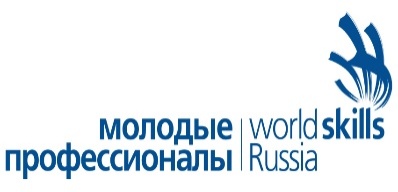 II Регионального чемпионата «Молодые профессионалы» WorldSkills Russia в Мурманской области21-25 ноября 2016г.20 ноября 2016, воскресенье. День подготовки 20 ноября 2016, воскресенье. День подготовки 20 ноября 2016, воскресенье. День подготовки 9.00-11.00Заезд и расселение участников и экспертов в соответствии с распределением по местам проживания (общежития ПОО)Заезд и расселение участников и экспертов в соответствии с распределением по местам проживания (общежития ПОО)12.00-18.00Проверка экспертами соответствия планов застройки и оснащения площадок согласованным конкурсным заданиям (КЗ) и инфраструктурным листам (ИЛ)Проверка экспертами соответствия планов застройки и оснащения площадок согласованным конкурсным заданиям (КЗ) и инфраструктурным листам (ИЛ)12.00-18.00Подготовка и настройка электронной системы оценивания (CIS)Подготовка и настройка электронной системы оценивания (CIS)21 ноября 2016, понедельник. День подготовки21 ноября 2016, понедельник. День подготовки21 ноября 2016, понедельник. День подготовки08.00-9.00Трансфер участников и экспертов от мест проживания (общежития ПОО) на конкурсные площадкиТрансфер участников и экспертов от мест проживания (общежития ПОО) на конкурсные площадки9.00-13.00Прибытие экспертов. Общее собрание и распределение ролей между экспертами. Внесение 30 % изменений в КЗ и критерии оценки (КО), при необходимости. Оформление изменённых КЗ. Загрузка изменённых КО в систему CIS. Обучение экспертов.Прибытие экспертов. Общее собрание и распределение ролей между экспертами. Внесение 30 % изменений в КЗ и критерии оценки (КО), при необходимости. Оформление изменённых КЗ. Загрузка изменённых КО в систему CIS. Обучение экспертов.9.00-13.00Знакомство участников с обновленным КЗ. Прохождение участниками инструктажа по охране труда, технике безопасности и поведению в чрезвычайных ситуациях. Ознакомление с оборудованием. Знакомство участников с обновленным КЗ. Прохождение участниками инструктажа по охране труда, технике безопасности и поведению в чрезвычайных ситуациях. Ознакомление с оборудованием. 13.00-14.00Обед для участников и экспертов (обеденные залы ПОО)Обед для участников и экспертов (обеденные залы ПОО)   14.00-15.00Трансфер участников и экспертов на площадку ГАОУМОДОД «МОЦДОД «Лапландия»Трансфер участников и экспертов на площадку ГАОУМОДОД «МОЦДОД «Лапландия»15.00-16.30ТОРЖЕСТВЕННАЯ ЦЕРЕМОНИЯ ОТКРЫТИЯ ЧЕМПИОНАТА (площадка ГАОУМОДОД «МОЦДОД «Лапландия»)ТОРЖЕСТВЕННАЯ ЦЕРЕМОНИЯ ОТКРЫТИЯ ЧЕМПИОНАТА (площадка ГАОУМОДОД «МОЦДОД «Лапландия»)16.30-17.00Собрание главных экспертов. Подведение итогов дняСобрание главных экспертов. Подведение итогов дня17.00-18.00Трансфер участников и экспертов до мест проживания (общежития ПОО)Трансфер участников и экспертов до мест проживания (общежития ПОО)22 ноября 2016, вторник. Конкурсный день22 ноября 2016, вторник. Конкурсный день22 ноября 2016, вторник. Конкурсный день08.00-9.00Трансфер участников и экспертов от мест проживания (общежития ПОО) на конкурсные площадкиТрансфер участников и экспертов от мест проживания (общежития ПОО) на конкурсные площадки9.00-19.00Выполнение конкурсных заданий на конкурсных площадках Выполнение конкурсных заданий на конкурсных площадках 1.Сварочные технологии ГАПОУ МО «МИК», г.Мурманск, ул. Подгорная 802.Парикмахерское искусствоГАПОУ МО «МТКС», г.Мурманск, ул. ул. Гвардейская,143. Дошкольное воспитаниеГАПОУ МО «МПК», г.Мурманск, ул. Володарского, 54. Преподавание в младших классахГАПОУ МО «МПК», г.Мурманск, ул. Володарского, 55. Электромонтажные работыГАПОУ МО «КИК», г.п. Кандалакша,ул. ул. Спекова, 506. Сетевое и системное администрированиеГАПОУ МО «МКЭиИТ», г.Мурманск, ул. Полярные Зори, 607. Медицинский и социальный уходГАПОУ МО «ММК», г.Мурманск, ул. Ломоносова, д. 16 8. Ремонт и обслуживание легковых автомобилейГАПОУ МО «КТК», г.Кола, пер. Островский, 149.Саамское рукоделиеГАОУМОДОД «МОЦДОД «Лапландия», г. Мурманск, ул. Героев-Североморцев, 210. Электромонтажные работы (JuniorSkills)ГАОУМОДОД «МОЦДОД «Лапландия», г. Мурманск, ул. Героев-Североморцев, 211. Сетевое и системное администрирование (JuniorSkills)ГАОУМОДОД «МОЦДОД «Лапландия», г. Мурманск, ул. Героев-Североморцев, 212.Мобильная робототехника (JuniorSkills)ГАОУМОДОД «МОЦДОД «Лапландия», г. Мурманск, ул. Героев-Североморцев, 213. Интернет вещей (JuniorSkills)ГАОУМОДОД «МОЦДОД «Лапландия», г. Мурманск, ул. Героев-Североморцев, 213.00-13.30Обед для участников и экспертов (обеденные залы ПОО)Обед для участников и экспертов (обеденные залы ПОО)12.00-17.00Посещение конкурсных площадок школьниками и студентами ПООПосещение конкурсных площадок школьниками и студентами ПОО17.30-18.00Ужин для участников и экспертов (обеденные залы ПОО)Ужин для участников и экспертов (обеденные залы ПОО)18.00-19.00Трансфер участников и экспертов до мест проживания (общежития ПОО)Трансфер участников и экспертов до мест проживания (общежития ПОО)23 ноября 2016, среда. Конкурсный день23 ноября 2016, среда. Конкурсный день23 ноября 2016, среда. Конкурсный день08.00-9.00Трансфер участников и экспертов от мест проживания (общежития ПОО) на конкурсные площадкиТрансфер участников и экспертов от мест проживания (общежития ПОО) на конкурсные площадки9.00-19.00Выполнение конкурсных заданий на конкурсных площадках Выполнение конкурсных заданий на конкурсных площадках 13.00-13.30Обед для участников и экспертов (обеденные залы ПОО)Обед для участников и экспертов (обеденные залы ПОО)12.00-17.00Посещение конкурсных площадок школьниками и студентами ПООПосещение конкурсных площадок школьниками и студентами ПОО17.30-18.00Ужин для участников и экспертов (обеденные залы ПОО)Ужин для участников и экспертов (обеденные залы ПОО)18.00-19.00Трансфер участников и экспертов до мест проживания (общежития ПОО)Трансфер участников и экспертов до мест проживания (общежития ПОО)24 ноября 2016, четверг. Конкурсный день24 ноября 2016, четверг. Конкурсный день24 ноября 2016, четверг. Конкурсный день08.00-9.00Трансфер участников и экспертов от мест проживания (общежития ПОО) на конкурсные площадкиТрансфер участников и экспертов от мест проживания (общежития ПОО) на конкурсные площадки9.00-19.00Выполнение конкурсных заданий на конкурсных площадках Выполнение конкурсных заданий на конкурсных площадках 13.00-13.30Обед для участников и экспертов (обеденные залы ПОО)Обед для участников и экспертов (обеденные залы ПОО)12.00-17.00Посещение конкурсных площадок школьниками и студентами ПООПосещение конкурсных площадок школьниками и студентами ПОО17.30-18.00Ужин для участников и экспертов (обеденные залы ПОО)Ужин для участников и экспертов (обеденные залы ПОО)18.00-19.00Трансфер участников и экспертов до мест проживания (общежития ПОО)Трансфер участников и экспертов до мест проживания (общежития ПОО)25 ноября 2016, пятница. Конкурсный день25 ноября 2016, пятница. Конкурсный день25 ноября 2016, пятница. Конкурсный день08.00-9.00Трансфер участников и экспертов от мест проживания (общежития ПОО) на конкурсные площадкиТрансфер участников и экспертов от мест проживания (общежития ПОО) на конкурсные площадки9.00-19.00Выполнение конкурсных заданий на конкурсных площадках Выполнение конкурсных заданий на конкурсных площадках 12.00-13.00Обед для участников и экспертов (обеденные залы ПОО)Обед для участников и экспертов (обеденные залы ПОО)12.00-13.00Подведение итогов Чемпионата, подготовка наградного материалаПодведение итогов Чемпионата, подготовка наградного материала12.00-13.00Занесение итогов соревнований в CISЗанесение итогов соревнований в CIS14.00-15.00Трансфер участников и экспертов на площадку ГАОУМОДОД «МОЦДОД «Лапландия»Трансфер участников и экспертов на площадку ГАОУМОДОД «МОЦДОД «Лапландия»15.00-16.30ТОРЖЕСТВЕННАЯ ЦЕРЕМОНИЯ ЗАКРЫТИЯ И НАГРАЖДЕНИЯ ПРИЗЕРОВ И ПОБЕДИТЕЛЕЙ ЧЕМПИОНАТА (площадка ГАОУМОДОД «МОЦДОД «Лапландия»)ТОРЖЕСТВЕННАЯ ЦЕРЕМОНИЯ ЗАКРЫТИЯ И НАГРАЖДЕНИЯ ПРИЗЕРОВ И ПОБЕДИТЕЛЕЙ ЧЕМПИОНАТА (площадка ГАОУМОДОД «МОЦДОД «Лапландия»)16.30-17.00Отъезд участников и экспертов ЧемпионатаОтъезд участников и экспертов Чемпионата